ФОРМУЛАРЗА АСОЦИЈАТИВНИ ЧЛЕНКИ ВО 
КОАЛИЦИЈА ЗА ДАРИТЕЛИ НА МАТИЧНИ КЛЕТКИ (КДМК)Пополнетиот формулар и електронските прилози да се испратат на адреса Научна фондација СПИРОСКИ, Рајко Жинзифов бр. 48, Скопје или на електронска пошта mirko.spiroski@sfsmdr.mk, ivo.spiroski@sfsmdr.mk, или emilija.andonoska@sfsmdr.mk 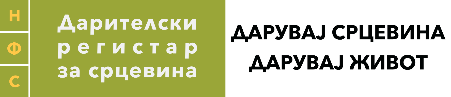 Rегистриран во ION-2285 и во WO-2117Научна фондација СПИРОСКИ СкопјеДарителски регистар за матични клетки [НФСДРМК]Ул Рајко Жинзифов бр. 48, Скопје 1000,  Република Северна МакедонијаScientific Foundation SPIROSKI SkopjeMarrow Donor Registry [SFSMDR]Rajko Zhinzifov No 48, Skopje 1000, Republic of  North Macedonia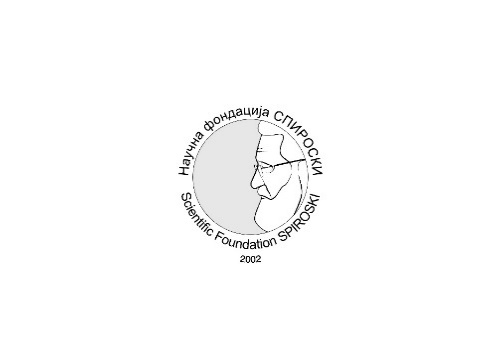 Назив на неформалната групаАдресаГрадКонтакт лицеТелефон и E-mail на контакт лицетоE-mail Web/FB страна (доколку има)Портфолио на неформалната група (Дополнително во прилог на Формуларот да се достави во електронска форма Портфолио на неформалната група)Број на активни членови во неформалната групаКратко резиме на неформалната група (Цели на здружувањето и активности)Образложете го вашиот мотив за членство во КОАЛИЦИЈА ЗА ДАРИТЕЛИ НА МАТИЧНИ КЛЕТКИОбразложете го вашиот придонес во функционирањето и развојот на  КОАЛИЦИЈА ЗА ДАРИТЕЛИ НА МАТИЧНИ КЛЕТКИОфицијално лого на неформалната група (доколку има) (Во прилог на Формуларот да се достави во електронска форма)Со пополнување на овој Формулар, потврдуваме дека ги прифаќаме Условите за асоцијативно членство во КОАЛИЦИЈА ЗА ДАРИТЕЛИ НА МАТИЧНИ КЛЕТКИ и ќе се залагаме за исполнување на очекувањата од нашето членство.Име и Презиме-----------------------------------------------------Потпис                                                                                                   Датум-----------------------------------------------------                                --------------------------------Со пополнување на овој Формулар, потврдуваме дека ги прифаќаме Условите за асоцијативно членство во КОАЛИЦИЈА ЗА ДАРИТЕЛИ НА МАТИЧНИ КЛЕТКИ и ќе се залагаме за исполнување на очекувањата од нашето членство.Име и Презиме-----------------------------------------------------Потпис                                                                                                   Датум-----------------------------------------------------                                --------------------------------